Возьми красный карандаш и закрась те части рисунка, в которых ты видишь букву «ы».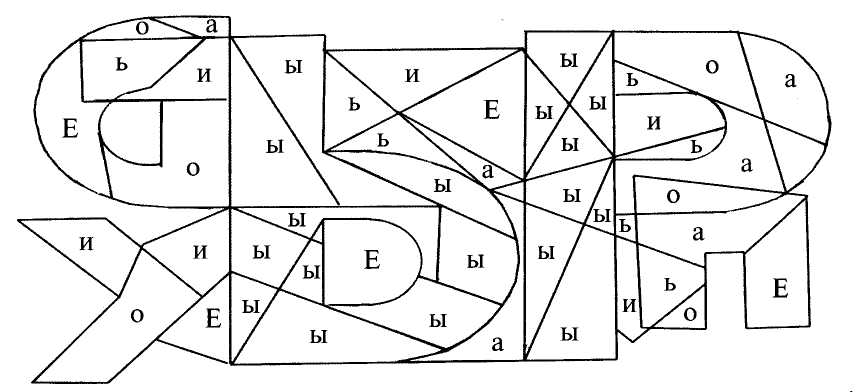 